Групповой тур в ПеруДрузья, мы предлагаем отправиться в далекую и
загадочную страну – Перу

На майские праздники 2022

27.04.2022-08.05.2022

(прилет в Киев 10.05.2022)

Стоимость:

3000$ + авиаперелет от 1375$
 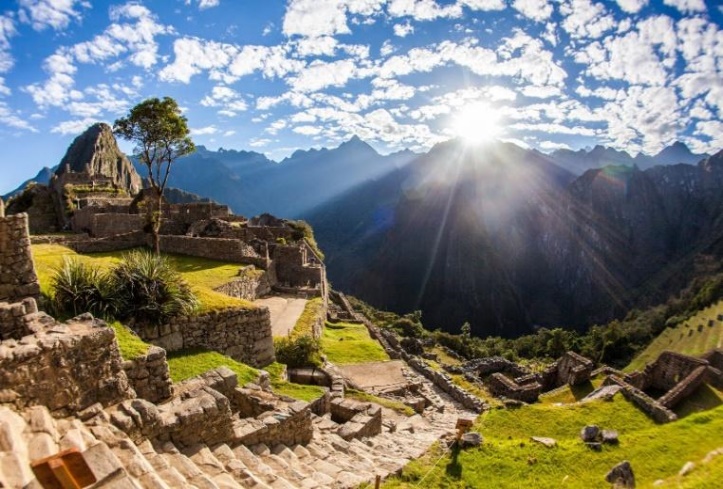 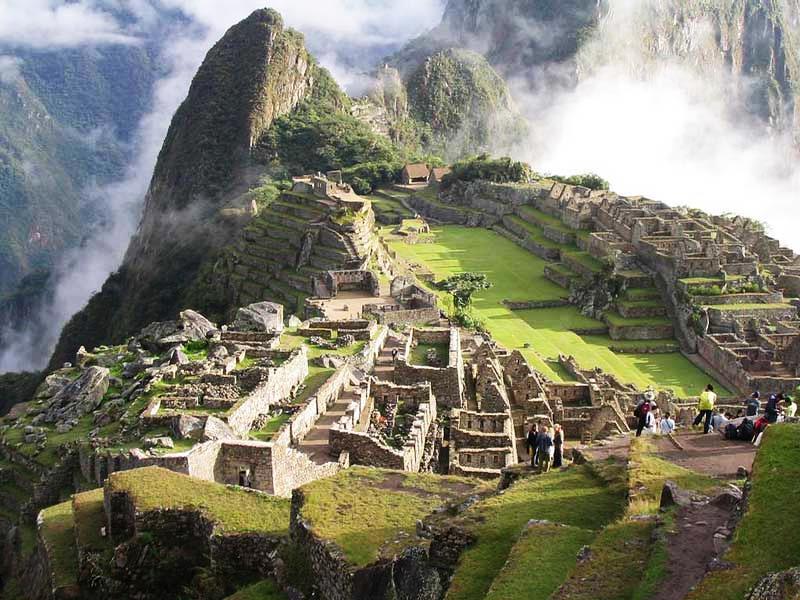 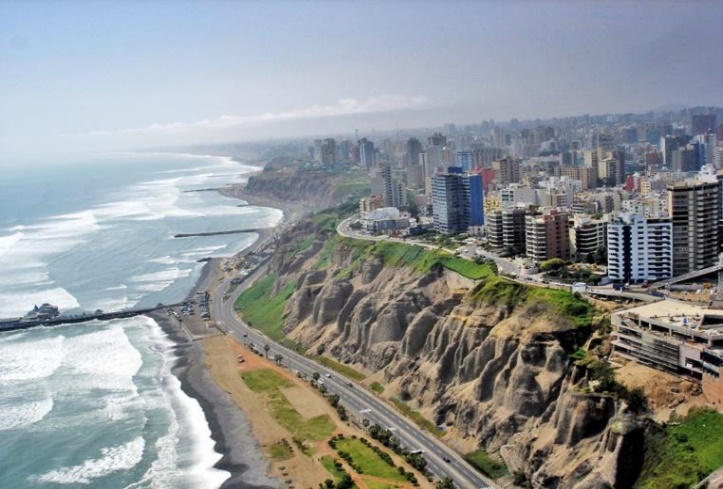 